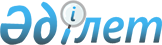 V шақырылған облыстық мәслихаттың ХХХVІ сессиясының 2015 жылғы 11 желтоқсандағы № 419-V "2016-2018 жылдарға арналған облыстық бюджет туралы" шешіміне өзгерістер мен толықтырулар енгізу туралы
					
			Күшін жойған
			
			
		
					Атырау облыстық мәслихатының 2016 жылғы 28 қазандағы № 51-VI шешімі. Атырау облысының Әділет департаментінде 2016 жылғы 11 қарашада № 3670 болып тіркелді. Күші жойылды - Атырау облысы мәслихатының 2017 жылғы 17 наурыздағы № 95-VI шешімімен      Ескерту. Күші жойылды - Атырау облысы мәслихатының 17.03.2017 № 95-VI шешімімен.

      Қазақстан Республикасының 2008 жылғы 4 желтоқсандағы Бюджет кодексінің 108 бабына, "Қазақстан Республикасындағы жергілікті мемлекеттік басқару және өзін-өзі басқару туралы" Қазақстан Республикасының 2001 жылғы 23 қаңтардағы Заңының 6-бабы 1-тармағы 1) тармақшасына сәйкес және облыс әкімдігінің 2016-2018 жылдарға арналған облыс бюджетін нақтылау туралы ұсынысын қарап, VI шақырылған облыстық мәслихат VІІ сессиясында ШЕШІМ ҚАБЫЛДАДЫ:

      1. Облыстық мәслихаттың ХХХVI сессиясының 2015 жылғы 11 желтоқсандағы № 419-V "2016-2018 жылдарға арналған облыстық бюджет туралы" шешіміне (нормативтік құқықтық актілерді мемлекеттік тіркеу тізілімінде № 3421 рет санымен тіркелген, 2016 жылғы 13 қаңтарда "Атырау" газетінде жарияланған) келесі өзгерістер мен толықтырулар енгізілсін:

      1-тармақтың: 

      1) тармақшасында: 

      "172 096 631" деген сандар "168 280 381" деген сандармен ауыстырылсын;

      "62 421 054" деген сандар "57 015 525" деген сандармен ауыстырылсын;

      "986 212" деген сандар "2 157 760" деген сандармен ауыстырылсын;

      "108 689 339" деген сандар "109 107 070" деген сандармен ауыстырылсын;

      2) тармақшасында: 

      "175 270 056" деген сандар "171 559 459" деген сандармен ауыстырылсын;

      3) тармақшасында: 

      "2 911 342" деген сандар "2 468 032" деген сандармен ауыстырылсын;

      "728 938" деген сандар "1 172 248" деген сандармен ауыстырылсын;

      4) тармақшасында: 

      "971 743" деген сандар "1 309 400" деген сандармен ауыстырылсын;

      "989 743" деген сандар "1 327 400" деген сандармен ауыстырылсын;

      2-тармақта:

      "әлеуметтік салық бойынша" деген абзацтағы: 

      "Құрманғазы және Махамбет аудандарына - 75%, Индер және Қызылқоға аудандарына - 100%, Исатай, Мақат, Жылыой аудандарына және Атырау қаласына – 50%;" деген жол келесідей редакцияда мазмұндалсын:

      "Индер, Қызылқоға, Мақат, Махамбет және Жылыой аудандарына – 100%, Құрманғазы ауданына - 97%, Исатай ауданына және Атырау қаласына – 50%;"

      9-тармақта: 

      "801 113" деген сандар "721 113" деген сандармен ауыстырылсын;

      "91 553" деген сандар "61 716" деген сандармен ауыстырылсын;

      "8 870 632" деген сандар "8 932 902" деген сандармен ауыстырылсын;

      "145 945" деген сандар "132 543" деген сандармен ауыстырылсын;

      "4 309" деген сандар "15 251" деген сандармен ауыстырылсын;

      "1 632 698" деген сандар "1 278 155" деген сандармен ауыстырылсын;

      "агроөнеркәсіптік кешен саласындағы дайындаушы ұйымдарға есептелген қосылған құн салығы шегінде бюджетке төленген қосылған құн салығының сомасын субсидиялауға – 180 мың теңге;" деген жолдар алынып тасталсын;

      "86 743" деген сандар "71 289" деген сандармен ауыстырылсын;

      "1 675 464" деген сандар "1 660 464" деген сандармен ауыстырылсын;

      "117 141" деген сандар "66 328" деген сандармен ауыстырылсын;

      келесі мазмұндағы жолдармен толықтырылсын:

      "цифрлық білім беру инфрақұрылымын құруға мемлекеттік білім беру тапсырысын ұлғайтуға – 14 880 мың теңге;"

      10-тармақта: 

      "4 846 457" деген сандар "5 846 457" деген сандармен ауыстырылсын;

      11-тармақта: 

      "290 612" деген сандар "271 159" деген сандармен ауыстырылсын;

      "24 731" деген сандар "1 435" деген сандармен ауыстырылсын;

      "1 525 383" деген сандар "877 687" деген сандармен ауыстырылсын;

      "125 652" деген сандар "78 911" деген сандармен ауыстырылсын;

      "73 517" деген сандар "63 638" деген сандармен ауыстырылсын;

      "38 114" деген сандар "37 137" деген сандармен ауыстырылсын;

      "1 625 988" деген сандар "1 570 302" деген сандармен ауыстырылсын;

      "147 612" деген сандар "135 754" деген сандармен ауыстырылсын;

      "мәдениет нысандарының материалдық-техникалық базасын нығайтуға – 52 972 мың теңге;" деген жолдар келесідей редакцияда мазмұндалсын:

      "мәдениет нысандарының материалдық-техникалық базасын нығайту және ұстауға – 105 337 мың теңге;"

      "42 290" деген сандар "30 646" деген сандармен ауыстырылсын;

      "2 355" деген сандар "2 086" деген сандармен ауыстырылсын;

      "46 603" деген сандар "42 363" деген сандармен ауыстырылсын;

      "57 890" деген сандар "55 505" деген сандармен ауыстырылсын;

      "52 300" деген сандар "26 150" деген сандармен ауыстырылсын;

      "65 025" деген сандар "41 216" деген сандармен ауыстырылсын;

      "311 038" деген сандар "290 304" деген сандармен ауыстырылсын;

      келесі мазмұндағы жолдармен толықтырылсын:

      "жануарлардың аса қауіпті ауруларының диагностикасына – 81 443 мың теңге;

      елді мекендерді сумен қамтамасыз етуге – 15 500 мың теңге;"

      12-тармақта: 

      "349 000" деген сандар "219 256" деген сандармен ауыстырылсын; 

      "550 650" деген сандар "271 863" деген сандармен ауыстырылсын; 

      "210 450" деген сандар "120 215" деген сандармен ауыстырылсын; 

      "331 600" деген сандар "381 238" деген сандармен ауыстырылсын; 

      "1 905 934" деген сандар "1 813 644" деген сандармен ауыстырылсын; 

      "53 254" деген сандар "12 000" деген сандармен ауыстырылсын; 

      2. Көрсетілген шешімнің 1-қосымшасы осы шешімнің қосымшасына сәйкес жаңа редакцияда мазмұндалсын.

      3. Осы шешімнің орындалуын бақылау облыстық мәслихаттың бюджет, қаржы, экономика және өңірлік даму мәселелері жөніндегі тұрақты комиссиясына (А. Тасимов) жүктелсін.

      4. Осы шешім 2016 жылдың 1 қаңтарынан бастап қолданысқа енгiзiледi.

 2016 жылға арналған облыстық бюджет
					© 2012. Қазақстан Республикасы Әділет министрлігінің «Қазақстан Республикасының Заңнама және құқықтық ақпарат институты» ШЖҚ РМК
				
      Сессия төрайымы

Г. Байкенова

      Мәслихат хатшысы

C. Лұқпанов
Облыстық мәслихаттың VІІ сессиясының 2016 жылғы 28 қазандағы № 51-VІ шешіміне қосымшаОблыстық мәслихаттың ХХХVІ сессиясының 2015 жылғы 11 желтоқсандағы № 419-V шешіміне 1-қосымшаСанаты

Санаты

Санаты

Санаты

Сомасы (мың теңге)

Сыныбы

Сыныбы

Сыныбы

Сомасы (мың теңге)

Кіші сыныбы

Кіші сыныбы

Сомасы (мың теңге)

Атауы

Сомасы (мың теңге)

1

2

3

4

5

I. Кірістер

168280381

1

Салықтық түсімдер

57015525

01

Табыс салығы

28588442

2

Жеке табыс салығы

28588442

03

Әлеуметтiк салық

22202235

1

Әлеуметтік салық

22202235

05

Тауарларға, жұмыстарға және қызметтер көрсетуге салынатын iшкi салықтар

6224848

3

Табиғи және басқа ресурстарды пайдаланғаны үшiн түсетiн түсiмдер

6224848

4

Кәсiпкерлiк және кәсiби қызметтi жүргiзгенi үшiн алынатын алымдар

0

2

Салықтық емес түсiмдер

2157760

01

Мемлекеттік меншіктен түсетін кірістер

149597

5

Мемлекет меншігіндегі мүлікті жалға беруден түсетін кірістер

30635

7

Мемлекеттік бюджеттен берілген кредиттер бойынша сыйақылар

118962

04

Мемлекеттік бюджеттен қаржыландырылатын, сондай-ақ, Қазақстан Республикасы Ұлттық Банкінің бюджетінен (шығыстар сметасынан) ұсталатын және қаржыландырылатын мемлекеттік мекемелер салатын айыппұлдар, өсімпұлдар, санкциялар, өндіріп алулар

765571

1

Мұнай секторы ұйымдарынан түсетін түсімдерді қоспағанда, мемлекеттік бюджеттен қаржыландырылатын, сондай-ақ Қазақстан Республикасы Ұлттық Банкінің бюджетінен (шығыстар сметасынан) ұсталатын және қаржыландырылатын мемлекеттік мекемелер салатын айыппұлдар, өсімпұлдар, санкциялар, өндіріп алулар

765571

06

Басқа да салықтық емес түсiмдер

1242592

1

Басқа да салықтық емес түсiмдер

1242592

3

Негізгі капиталды сатудан түсетін түсімдер

26

01

Мемлекеттік мекемелерге бекітілген мемлекеттік мүлікті сату

26

1

Мемлекеттік мекемелерге бекітілген мемлекеттік мүлікті сату

26

4

Трансферттердің түсімдері

109107070

01

Төмен тұрған мемлекеттiк басқару органдарынан трансферттер

66973369

2

Аудандық (қалалық) бюджеттерден трансферттер

66973369

02

Мемлекеттiк басқарудың жоғары тұрған органдарынан трансферттер

42133701

1

Республикалық бюджеттен трансферттер

42133701

Функционалдық топ

Функционалдық топ

Функционалдық топ

Функционалдық топ

Функционалдық топ

Сомасы (мың теңге)

Кіші функционалдық топ

Кіші функционалдық топ

Кіші функционалдық топ

Кіші функционалдық топ

Сомасы (мың теңге)

Әкімші

Әкімші

Әкімші

Сомасы (мың теңге)

Бағдарлама

Бағдарлама

Сомасы (мың теңге)

Атауы

Сомасы (мың теңге)

1

2

3

4

5

6

II. Шығындар

171559459

01

Жалпы сипаттағы мемлекеттiк қызметтер 

2413947

1

Мемлекеттiк басқарудың жалпы функцияларын орындайтын өкiлдi, атқарушы және басқа органдар

1686288

110

Облыс мәслихатының аппараты

55010

001

Облыс мәслихатының қызметін қамтамасыз ету жөніндегі қызметтер

50960

003

Мемлекеттік органның күрделі шығыстары 

4050

120

Облыс әкімінің аппараты

1474571

001

Облыс әкімінің қызметін қамтамасыз ету жөніндегі қызметтер

839213

002

Ақпараттық жүйелер құру

203226

004

Мемлекеттік органның күрделі шығыстары

242785

007

Ведомстволық бағыныстағы мемлекеттік мекемелерінің және ұйымдарының күрделі шығыстары

103109

009

Аудандық маңызы бар қалалардың, ауылдардың, кенттердің, ауылдық округтердің әкімдерін сайлауды қамтамасыз ету және өткізу

4080

013

Облыс Қазақстан халқы Ассамблеясының қызметін қамтамасыз ету

69218

113

Жергілікті бюджеттерден берілетін ағымдағы нысаналы трансферттер 

12940

282

Облыстың тексеру комиссиясы

156707

001

Облыстың тексеру комиссиясының қызметін қамтамасыз ету жөніндегі қызметтер 

154507

003

Мемлекеттік органның күрделі шығыстары

2200

2

Қаржылық қызмет

389773

257

Облыстың қаржы басқармасы

346536

001

Жергілікті бюджетті атқару және коммуналдық меншікті басқару саласындағы мемлекеттік саясатты іске асыру жөніндегі қызметтер 

88816

009

Жекешелендіру, коммуналдық меншікті басқару, жекешелендіруден кейінгі қызмет және осыған байланысты дауларды реттеу

4000

013

Мемлекеттік органның күрделі шығыстары 

13720

028

Коммуналдық меншікке мүлікті сатып алу

240000

718

Облыстың мемлекеттік сатып алу басқармасы

43237

001

Жергілікті деңгейде мемлекеттік сатып алуды басқару саласындағы мемлекеттік саясатты іске асыру жөніндегі қызметтер

39965

003

Мемлекеттік органның күрделі шығыстары

3272

5

Жоспарлау және статистикалық қызмет

138146

258

Облыстың экономика және бюджеттік жоспарлау басқармасы

138146

001

Экономикалық саясатты, мемлекеттік жоспарлау жүйесін қалыптастыру мен дамыту және облысты басқару саласындағы мемлекеттік саясатты іске асыру жөніндегі қызметтер

117726

005

Мемлекеттік органның күрделі шығыстары

20420

9

Жалпы сипаттағы өзге де мемлекеттiк қызметтер

199740

269

Облыстың дін істері басқармасы

199740

001

Жергілікті деңгейде дін істер саласындағы мемлекеттік саясатты іске асыру жөніндегі қызметтер

107290

003

Мемлекеттік органның күрделі шығыстары

1450

004

Ведомстволық бағыныстағы мемлекеттік мекемелерінің және ұйымдарының күрделі шығыстары

370

005

Өңірде діни ахуалды зерделеу және талдау

90630

02

Қорғаныс

425916

1

Әскери мұқтаждар

187621

120

Облыс әкімінің аппараты

187621

010

Жалпыға бірдей әскери міндетті атқару шеңберіндегі іс-шаралар

57696

011

Аумақтық қорғанысты даярлау және облыс ауқымдағы аумақтық қорғаныс

129925

2

Төтенше жағдайлар жөнiндегi жұмыстарды ұйымдастыру

238295

271

Облыстың құрылыс басқармасы

120845

002

Жұмылдыру дайындығы мен төтенше жағдайлардың объектілерін дамыту

120845

287

Облыстық бюджеттен қаржыландырылатын табиғи және техногендік сипаттағы төтенше жағдайлар, азаматтық қорғаныс саласындағы уәкілетті органдардың аумақтық органы

117450

002

Аумақтық органның және ведомстволық бағынысты мемлекеттік мекемелерінің күрделі шығыстары

87450

004

Облыс ауқымындағы төтенше жағдайлардың алдын алу және оларды жою

30000

03

Қоғамдық тәртіп, қауіпсіздік, құқықтық, сот, қылмыстық-атқару қызметі

6879323

1

Құқық қорғау қызметi

6864729

252

Облыстық бюджеттен қаржыландырылатын атқарушы ішкі істер органы

6831377

001

Облыс аумағында қоғамдық тәртіпті және қауіпсіздікті сақтауды қамтамасыз ету саласындағы мемлекеттік саясатты іске асыру жөніндегі қызметтер 

3711592

003

Қоғамдық тәртіпті қорғауға қатысатын азаматтарды көтермелеу 

3210

006

Мемлекеттік органның күрделі шығыстары 

2998518

013

Белгілі тұратын жері және құжаттары жоқ адамдарды орналастыру қызметтері

30427

014

Әкімшілік тәртіппен тұтқындалған адамдарды ұстауды ұйымдастыру

45007

015

Қызмет жануарларын ұстауды ұйымдастыру

27372

024

Дағдарыстық жағдай қаупі төнген және туындаған кезде іс-қимылдар бойынша оқу-жаттығу жүргізу

15251

271

Облыстың құрылыс басқармасы

33352

053

Қоғамдық тәртіп және қауіпсіздік объектілерін салу

33352

9

Қоғамдық тәртіп және қауіпсіздік саласындағы басқа да қызметтер

14594

120

Облыс әкімінің аппараты

14594

015

Аудандардың (облыстық маңызы бар қалалардың) бюджеттеріне азаматтық хал актілерін тіркеу бөлімдерінің штат санын ұстауға берілетін ағымдағы нысаналы трансферттер

14594

04

Бiлiм беру

14732539

1

Мектепке дейiнгi тәрбие және оқыту

3506847

261

Облыстың білім басқармасы

2995413

027

Мектепке дейінгі білім беру ұйымдарында мемлекеттік білім беру тапсырыстарын іске асыруға аудандардың (облыстық маңызы бар қалалардың) бюджеттеріне берілетін ағымдағы нысаналы трансферттер

2995413

271

Облыстың құрылыс басқармасы

511434

007

Аудандардың (облыстық маңызы бар қалалардың) бюджеттеріне білім беру объектілерін салуға және реконструкциялауға берілетін нысаналы даму трансферттер

12000

037

Мектепке дейiнгi тәрбие және оқыту объектілерін салу және реконструкциялау

499434

2

Бастауыш, негізгі орта және жалпы орта білім беру

4194665

261

Облыстың білім басқармасы

1695244

003

Арнайы білім беретін оқу бағдарламалары бойынша жалпы білім беру

632523

006

Мамандандырылған білім беру ұйымдарында дарынды балаларға жалпы білім беру

1047841

069

Аудандардың (облыстық маңызы бар қалалардың) бюджеттеріне цифрлық білім беру инфрақұрылымын құруға берілетін ағымдағы нысаналы трансферттер

14880

271

Облыстың құрылыс басқармасы

2162708

086

Бастауыш, негізгі орта және жалпы орта білім беру объектілерін салу және реконструкциялау

2162708

285

Облыстың дене шынықтыру және спорт басқармасы

336713

006

Балалар мен жасөспірімдерге спорт бойынша қосымша білім беру

336713

4

Техникалық және кәсіптік, орта білімнен кейінгі білім беру

3468961

253

Облыстың денсаулық сақтау басқармасы

185182

043

Техникалық және кәсіптік, орта білімнен кейінгі білім беру мекемелерінде мамандар даярлау

185182

261

Облыстың білім басқармасы

3153779

024

Техникалық және кәсіптік білім беру ұйымдарында мамандар даярлау

3153779

271

Облыстың құрылыс басқармасы

130000

099

Техникалық және кәсіптік, орта білімнен кейінгі білім беру объектілерін салу және реконструкциялау

130000

5

Мамандарды қайта даярлау және біліктіліктерін арттыру

5100

253

Облыстың денсаулық сақтау басқармасы

5100

003

Кадрларының біліктілігін арттыру және оларды қайта даярлау

5100

9

Бiлiм беру саласындағы өзге де қызметтер

3556966

261

Облыстың білім басқармасы

3556966

001

Жергілікті деңгейде білім беру саласындағы мемлекеттік саясатты іске асыру жөніндегі қызметтер

119628

004

Облыстық мемлекеттік білім беру мекемелерінде білім беру жүйесін ақпараттандыру 

12651

005

Облыстық мемлекеттік білім беру мекемелері үшін оқулықтар мен оқу-әдiстемелiк кешендерді сатып алу және жеткізу

87487

007

Облыстық ауқымда мектеп олимпиадаларын, мектептен тыс іс-шараларды және конкурстар өткізу

546322

011

Балалар мен жеткіншектердің психикалық денсаулығын зерттеу және халыққа психологиялық-медициналық-педагогикалық консультациялық көмек көрсету

46499

012

Дамуында проблемалары бар балалар мен жеткіншектерді оңалту және әлеуметтік бейімдеу 

93461

013

Мемлекеттік органның күрделі шығыстары

1950

029

Әдістемелік жұмыс

205720

067

Ведомстволық бағыныстағы мемлекеттік мекемелерінің және ұйымдарының күрделі шығыстары

808645

113

Жергілікті бюджеттерден берілетін ағымдағы нысаналы трансферттер 

1634603

05

Денсаулық сақтау

21207058

2

Халықтың денсаулығын қорғау

764453

253

Облыстың денсаулық сақтау басқармасы

509375

005

Жергілікті денсаулық сақтау ұйымдары үшін қанды, оның құрамдауыштары мен препараттарын өндіру

361677

006

Ана мен баланы қорғау бойынша қызмет көрсету

68780

007

Салауатты өмір салтын насихаттау

78918

271

Облыстың құрылыс басқармасы

255078

038

Денсаулық сақтау объектілерін салу және реконструкциялау

255078

3

Мамандандырылған медициналық көмек

6852050

253

Облыстың денсаулық сақтау басқармасы

6852050

009

Туберкулез, жұқпалы аурулар, психикалық күйзеліс және мінез-құлқының бұзылуынан, оның ішінде психикаға белсенді әсер ететін заттарды қолдануға байланысты, зардап шегетін адамдарға медициналық көмек көрсету

3245652

019

Туберкулезбен ауыратын науқастарды туберкулезге қарсы препараттармен қамтамасыз ету

393996

020

Диабет ауруларын диабетке қарсы препараттарымен қамтамасыз ету

191402

021

Онкогематологиялық науқастарды химия препараттарымен қамтамасыз ету

222957

022

Созылмалы бүйрек функциясының жетіспеушілігі бар, аутоиммунды, орфандық аурулармен ауыратын, иммунитеті жеткіліксіз науқастарды, сондай-ақ ағзаларды транспланттаудан кейінгі науқастарды дәрілік заттармен қамтамасыз ету

345265

026

Гемофилиямен ауыратын науқастарды қанды ұйыту факторларымен қамтамасыз ету

327396

027

Халыққа иммундық профилактика жүргізу үшін вакциналарды және басқа иммундық биологиялық препараттарды орталықтандырылған сатып алу

999633

036

Жіті миокард инфаркті бар науқастарды тромболитикалық препараттармен қамтамасыз ету 

17582

046

Онкологиялық науқастарға тегін медициналық көмектің кепілдік берілген көлемі шеңберінде медициналық көмек көрсету 

1108167

4

Емханалар

10505563

253

Облыстың денсаулық сақтау басқармасы

10505563

014

Халықтың жекелеген санаттарын амбулаториялық деңгейде дәрілік заттармен және балаларға арналған және емдік тағамдардың арнаулы өнімдерімен қамтамасыз ету

1017733

038

Скринингтік зерттеулер тегін медициналық көмектің кепілдік берілген көлемі шеңберінде жүргізу

145945

039

Аудандық маңызы бар және ауыл денсаулық сақтау субъектілерінің медициналық көмекті және амбулаториялық-емханалық көмекті халыққа тегін медициналық көмектің кепілдік берілген көлемі шеңберінде көрсетуі

9224683

045

Халықтың жекелеген санаттарын емдеудің амбулаториялық деңгейінде жеңілдікті жағдайда дәрілік заттармен қамтамасыз ету

117202

5

Медициналық көмектiң басқа түрлерi

627352

253

Облыстың денсаулық сақтау басқармасы

627352

011

Республикалық бюджет қаражаты есебінен көрсетілетін және аудандық маңызы бар және ауылдың денсаулық сақтау субъектілері көрсететін медициналық көмекті қоспағанда, жедел медициналық көмек көрсету және санитариялық авиация

596895

029

Облыстық арнайы медициналық жабдықтау базалары

30457

9

Денсаулық сақтау саласындағы өзге де қызметтер

2457640

253

Облыстың денсаулық сақтау басқармасы

2457640

001

Жергілікті деңгейде денсаулық сақтау саласындағы мемлекеттік саясатты іске асыру жөніндегі қызметтер

77802

008

Қазақстан Республикасына ЖИТС алдын алу және оған қарсы күрес жөніндегі іс-шараларды іске асыру

191093

013

Патологоанатомиялық ашып тексеруді жүргізу

71029

016

Азаматтарды елді мекеннен тыс жерлерде емделу үшін тегін және жеңілдетілген жол жүрумен қамтамасыз ету

61051

018

Денсаулық сақтау саласындағы ақпараттық талдамалық қызметі

34000

030

Мемлекеттік денсаулық сақтау органдарының күрделі шығыстары

2950

033

Денсаулық сақтаудың медициналық ұйымдарының күрделі шығыстары

2019715

06

Әлеуметтiк көмек және әлеуметтiк қамсыздандыру

2034911

1

Әлеуметтiк қамсыздандыру

1121850

256

Облыстың жұмыспен қамтуды үйлестіру және әлеуметтік бағдарламалар басқармасы

824294

002

Жалпы үлгідегі медициналық-әлеуметтік мекемелерде (ұйымдарда) қарттар мен мүгедектерге арнаулы әлеуметтік қызметтер көрсету

129220

013

Психоневрологиялық медициналық-әлеуметтік мекемелерде (ұйымдарда) психоневрологиялық аурулармен ауыратын мүгедектер үшін арнаулы әлеуметтік қызметтер көрсету

341523

014

Оңалту орталықтарында қарттарға, мүгедектерге, оның ішінде мүгедек балаларға арнаулы әлеуметтік қызметтер көрсету

99149

015

Балалар психоневрологиялық медициналық-әлеуметтік мекемелерінде (ұйымдарда) психоневрологиялық патологиялары бар мүгедек балалар үшін арнаулы әлеуметтік қызметтер көрсету

233789

047

Аудандардың (облыстық маңызы бар қалалардың) бюджеттеріне Өрлеу жобасы бойынша келісілген қаржылай көмекті енгізуге берілетін ағымдағы нысаналы трансферттер 

20613

261

Облыстың білім басқармасы

297556

015

Жетiм балаларды, ата-анасының қамқорлығынсыз қалған балаларды әлеуметтік қамсыздандыру

244881

037

Әлеуметтік сауықтандыру

52675

2

Әлеуметтiк көмек

391258

256

Облыстың жұмыспен қамтуды үйлестіру және әлеуметтік бағдарламалар басқармасы

391258

003

Мүгедектерге әлеуметтік қолдау көрсету

391258

9

Әлеуметтiк көмек және әлеуметтiк қамтамасыз ету салаларындағы өзге де қызметтер

521803

256

Облыстың жұмыспен қамтуды үйлестіру және әлеуметтік бағдарламалар басқармасы

422396

001

Жергілікті деңгейде облыстық жұмыспен қамтуды қамтамасыз ету үшін және әлеуметтік бағдарламаларды іске асыру саласындағы мемлекеттік саясатты іске асыру жөніндегі қызметтер

98551

007

Мемлекеттік органның күрделі шығыстары

10770

017

Аудандардың (облыстық маңызы бар қалалардың) бюджеттеріне арнаулы әлеуметтік қызметтер стандарттарын енгізуге берілетін ағымдағы нысаналы трансферттер

4535

018

Үкіметтік емес ұйымдарға мемлекеттік әлеуметтік тапсырысты орналастыру

7300

045

Аудандардың (облыстық маңызы бар қалалардың) бюджеттеріне Қазақстан Республикасында мүгедектердің құқықтарын қамтамасыз ету және өмір сүру сапасын жақсарту жөніндегі 2012 - 2018 жылдарға арналған іс-шаралар жоспарын іске асыруға берілетін ағымдағы нысаналы трансферттер

89028

053

Кохлеарлық импланттарға дәлдеп сөйлеу процессорларын ауыстыру және келтіру бойынша қызмет көрсету

17264

067

Ведомстволық бағыныстағы мемлекеттік мекемелерінің және ұйымдарының күрделі шығыстары

63162

113

Жергілікті бюджеттерден берілетін ағымдағы нысаналы трансферттер 

131786

263

Облыстың ішкі саясат басқармасы

35792

077

Қазақстан Республикасында мүгедектердің құқықтарын қамтамасыз ету және өмір сүру сапасын жақсарту жөніндегі 2012 - 2018 жылдарға арналған іс-шаралар жоспарын іске асыру

35792

268

Облыстың жолаушылар көлігі және автомобиль жолдары басқармасы

4111

045

Аудандардың (облыстық маңызы бар қалалардың) бюджеттеріне Қазақстан Республикасында мүгедектердің құқықтарын қамтамасыз ету және өмір сүру сапасын жақсарту жөніндегі 2012 - 2018 жылдарға арналған іс-шаралар жоспарын іске асыруға берілетін ағымдағы нысаналы трансферттер

4111

298

Облыстың мемлекеттік еңбек инспекциясы басқармасы

59504

001

Жергілікті деңгейде еңбек қатынастарын реттеу саласында мемлекеттік саясатты іске асыру бойынша қызметтер

57804

003

Мемлекеттік органның күрделі шығыстары

1700

07

Тұрғын үй-коммуналдық шаруашылық

9347490

1

Тұрғын үй шаруашылығы

6402236

256

Облыстың жұмыспен қамтуды үйлестіру және әлеуметтік бағдарламалар басқармасы

1022

043

Жұмыспен қамту 2020 жол картасы бойынша қалаларды және ауылдық елді мекендерді дамыту шеңберінде объектілерді жөндеу

1022

261

Облыстың білім басқармасы

41240

062

Аудандардың (облыстық маңызы бар қалалардың) бюджеттеріне Жұмыспен қамту 2020 жол картасы шеңберінде қалаларды және ауылдық елді мекендерді дамытуға берілетін ағымдағы нысаналы трансферттер

41240

268

Облыстың жолаушылар көлігі және автомобиль жолдары басқармасы

10573

021

Аудандардың (облыстық маңызы бар қалалардың) бюджеттеріне Жұмыспен қамту 2020 жол картасы шеңберінде қалаларды және ауылдық елді мекендерді дамытуға берілетін ағымдағы нысаналы трансферттер

10573

271

Облыстың құрылыс басқармасы

6337576

014

Аудандардың (облыстық маңызы бар қалалардың) бюджеттеріне коммуналдық тұрғын үй қорының тұрғын үйлерін жобалауға және (немесе) салуға, реконструкциялауға берілетін нысаналы даму трансферттері 

219256

027

Аудандардың (облыстық маңызы бар қалалардың) бюджеттеріне инженерлік-коммуникациялық инфрақұрылымды жобалауға, дамытуға және (немесе) жайластыруға берілетін нысаналы даму трансферттері

6118320

273

Облыстың мәдениет, мұрағаттар және құжаттама басқармасы

1618

015

Аудандардың (облыстық маңызы бар қалалардың) бюджеттеріне Жұмыспен қамту 2020 жол картасы шеңберінде қалаларды және ауылдық елді мекендерді дамытуға берілетін ағымдағы нысаналы трансферттер

1618

279

Облыстың Энергетика және тұрғын үй-коммуналдық шаруашылық басқармасы

8826

042

Аудандардың (облыстық маңызы бар қалалардың) бюджеттеріне Жұмыспен қамту 2020 жол картасы шеңберінде қалаларды және ауылдық елді мекендерді дамытуға берілетін ағымдағы нысаналы трансферттер

8826

285

Облыстың дене шынықтыру және спорт басқармасы

1381

009

Аудандардың (облыстық маңызы бар қалалардың) бюджеттеріне Жұмыспен қамту 2020 жол картасы шеңберінде қалаларды және ауылдық елді мекендерді дамытуға берілетін ағымдағы нысаналы трансферттер

1381

2

Коммуналдық шаруашылық

2945254

271

Облыстың құрылыс басқармасы

488420

030

Коммуналдық шаруашылығын дамыту

488420

279

Облыстың энергетика және тұрғын үй-коммуналдық шаруашылық басқармасы

2456834

001

Жергілікті деңгейде энергетика және тұрғын үй-коммуналдық шаруашылық саласындағы мемлекеттік саясатты іске асыру жөніндегі қызметтер 

99805

004

Елдi мекендердi газдандыру

94583

005

Мемлекеттік органның күрделі шығыстары

3800

030

Аудандардың (облыстық маңызы бар қалалардың) бюджеттеріне елді мекендерді сумен жабдықтау жүйесін дамытуға берілетін нысаналы даму трансферттері

1813644

032

Ауыз сумен жабдықтаудың баламасыз көздерi болып табылатын сумен жабдықтаудың аса маңызды топтық жүйелерiнен ауыз су беру жөніндегі қызметтердің құнын субсидиялау

305250

038

Коммуналдық шаруашылығын дамыту

4500

113

Жергілікті бюджеттерден берілетін ағымдағы нысаналы трансферттер 

135252

08

Мәдениет, спорт, туризм және ақпараттық кеңістiк

10155854

1

Мәдениет саласындағы қызмет

2592773

271

Облыстың құрылыс басқармасы

220195

016

Мәдениет объектілерін дамыту

220195

273

Облыстың мәдениет, мұрағаттар және құжаттама басқармасы

2372578

005

Мәдени-демалыс жұмысын қолдау

930354

007

Тарихи-мәдени мұраны сақтауды және оған қолжетімділікті қамтамасыз ету

251163

008

Театр және музыка өнерін қолдау

1191061

2

Спорт

5934957

271

Облыстың құрылыс басқармасы

572105

017

Cпорт және туризм объектілерін дамыту 

572105

285

Облыстың дене шынықтыру және спорт басқармасы

5362852

001

Жергілікті деңгейде дене шынықтыру және спорт саласында мемлекеттік саясатты іске асыру жөніндегі қызметтер

39945

002

Облыстық деңгейде спорт жарыстарын өткізу

51659

003

Әр түрлі спорт түрлері бойынша облыстың құрама командаларының мүшелерін дайындау және республикалық және халықаралық спорт жарыстарына қатысуы

4835140

005

Мемлекеттік органның күрделі шығыстары

6695

032

Ведомстволық бағыныстағы мемлекеттік мекемелердің және ұйымдардың күрделі шығыстары

139109

113

Жергілікті бюджеттерден берілетін ағымдағы нысаналы трансферттер 

290304

3

Ақпараттық кеңiстiк

945850

263

Облыстың ішкі саясат басқармасы

635097

007

Мемлекеттік ақпараттық саясат жүргізу жөніндегі қызметтер 

635097

264

Облыстың тілдерді дамыту басқармасы

48041

001

Жергілікті деңгейде тілдерді дамыту саласындағы мемлекеттік саясатты іске асыру жөніндегі қызметтер

32591

002

Мемлекеттiк тiлдi және Қазақстан халықтарының басқа да тiлдерін дамыту

13000

003

Мемлекеттік органның күрделі шығыстары

2450

271

Облыстың құрылыс басқармасы

0

018

Мұрағат объектілерін дамыту

0

273

Облыстың мәдениет, мұрағаттар және құжаттама басқармасы

262712

009

Облыстық кiтапханалардың жұмыс iстеуiн қамтамасыз ету

132558

010

Мұрағат қорының сақталуын қамтамасыз ету

130154

4

Туризм

8286

266

Облыстың кәсіпкерлік және индустриалдық-инновациялық даму басқармасы

8286

021

Туристік қызметті реттеу

8286

9

Мәдениет, спорт, туризм және ақпараттық кеңiстiктi ұйымдастыру жөнiндегi өзге де қызметтер

673988

263

Облыстың ішкі саясат басқармасы

78628

001

Жергілікті деңгейде мемлекеттік, ішкі саясатты іске асыру жөніндегі қызметтер

75408

005

Мемлекеттік органның күрделі шығыстары

3220

273

Облыстың мәдениет, мұрағаттар және құжаттама басқармасы

433762

001

Жергiлiктi деңгейде мәдениет және мұрағат ісін басқару саласындағы мемлекеттік саясатты іске асыру жөніндегі қызметтер

47036

003

Мемлекеттік органның күрделі шығыстары 

7950

032

Ведомстволық бағыныстағы мемлекеттік мекемелер мен ұйымдардың күрделі шығыстары

273439

113

Жергілікті бюджеттерден берілетін ағымдағы нысаналы трансферттер

105337

283

Облыстың жастар саясаты мәселелерi бойынша басқармасы

161598

001

Жергілікті деңгейде жастар саясаты мәселелері жөніндегі қызметтер

101143

003

Мемлекеттік органның күрделі шығыстары 

1560

005

Жастар саясаты саласында іс-шараларды іске асыру

30829

032

Ведомстволық бағыныстағы мемлекеттік мекемелерінің және ұйымдарының күрделі шығыстары

28066

09

Отын-энергетика кешенi және жер қойнауын пайдалану

235342

1

Тұрғын үй шаруашылығы

71289

254

Облыстың табиғи ресурстар және табиғат пайдалануды реттеу басқармасы

71289

081

Елді мекендерді шаруашылық-ауыз сумен жабдықтау үшін жерасты суларына іздестіру-барлау жұмыстарын ұйымдастыру және жүргізу

71289

9

Отын-энергетика кешені және жер қойнауын пайдалану саласындағы өзге де қызметтер

164053

279

Облыстың энергетика және тұрғын үй-коммуналдық шаруашылық басқармасы

164053

007

Жылу-энергетикалық жүйесін дамыту

47524

071

Газ көлігі жүйесін дамыту

116529

10

Ауыл, су, орман, балық шаруашылығы, ерекше қорғалатын табиғи аумақтар, қоршаған ортаны және жануарлар дүниесін қорғау, жер қатынастары

3858752

1

Ауыл шаруашылығы

2809821

255

Облыстың ауыл шаруашылығы басқармасы

2604187

001

Жергілікті деңгейде ауыл шаруашылығы саласындағы мемлекеттік саясатты іске асыру жөніндегі қызметтер

61557

003

Мемлекеттік органның күрделі шығыстары 

11628

014

Ауыл шаруашылығы тауарларын өндірушілерге су жеткізу бойынша көрсетілетін қызметтердің құнын субсидиялау

49247

016

Жеміс-жидек дақылдарының және жүзімнің көп жылдық көшеттерін отырғызу және өсіруді қамтамасыз ету 

0

018

Пестицидтерді (улы химикаттарды) залалсыздандыру

786

020

Басым дақылдарды өндіруді субсидиялау арқылы өсімдік шаруашылығы өнімінің шығымдылығы мен сапасын арттыруды және көктемгі егіс пен егін жинау жұмыстарын жүргізуге қажетті жанар-жағармай материалдары мен басқа да тауар-материалдық құндылықтардың құнын арзандатуды субсидиялау

103436

029

Ауыл шаруашылық дақылдарының зиянды организмдеріне қарсы күрес жөніндегі іс- шаралар

0

041

Ауыл шаруашылығы тауарын өндірушілерге өсімдіктерді қорғау мақсатында ауыл шаруашылығы дақылдарын өңдеуге арналған гербицидтердің, биоагенттердің (энтомофагтардың) және биопрепараттардың құнын арзандату

1250

046

Тракторларды, олардың тіркемелерін, өздігінен жүретін ауыл шаруашылығы, мелиоративтік және жол-құрылыс машиналары мен тетіктерін мемлекеттік есепке алуға және тіркеу

357

047

Тыңайтқыштар (органикалықтарды қоспағанда) құнын субсидиялау

28264

050

Инвестициялар салынған жағдайда агроөнеркәсіптік кешен субъектісі көтерген шығыстардың бөліктерін өтеу

1278155

053

Мал шаруашылығы өнімдерінің өнімділігін және сапасын арттыруды, асыл тұқымды мал шаруашылығын дамытуды субсидиялау

1003179

054

Агроөнеркәсіптік кешен саласындағы дайындаушы ұйымдарға есептелген қосылған құн салығы шегінде бюджетке төленген қосылған құн салығының сомасын субсидиялау 

0

056

Кредиттер, сондай-ақ технологиялық жабдықтың және ауыл шаруашылығы техникасының лизингі бойынша сыйақы мөлшерлемелерін субсидиялау

66328

719

Облыстық ветеринария басқармасы

205634

001

Жергілікті деңгейде ветеринария саласындағы мемлекеттік саясатты іске асыру жөніндегі қызметтер

37461

003

Мемлекеттік органның күрделі шығыстары

18947

113

Жергілікті бюджеттерден берілетін ағымдағы нысалы трансферттер 

149226

3

Орман шаруашылығы

132019

254

Облыстың табиғи ресурстар және табиғатты пайдалануды реттеу басқармасы

132019

005

Ормандарды сақтау, қорғау, молайту және орман өсiру

124154

006

Жануарлар дүниесін қорғау 

7865

5

Қоршаған ортаны қорғау

775982

254

Облыстың табиғи ресурстар және табиғатты пайдалануды реттеу басқармасы

163760

001

Жергілікті деңгейде қоршаған ортаны қорғау саласындағы мемлекеттік саясатты іске асыру жөніндегі қызметтер

56935

008

Қоршаған ортаны қорғау жөнінде іс-шаралар өткізу

76015

013

Мемлекеттік органның күрделі шығыстары 

1200

032

Ведомстволық бағыныстағы мемлекеттік мекемелерінің және ұйымдарының күрделі шығыстары

29610

271

Облыстың құрылыс басқармасы

612222

022

Қоршаған ортаны қорғау объектілерін дамыту

612222

6

Жер қатынастары

79918

251

Облыстың жер қатынастары басқармасы

39320

001

Облыс аумағында жер қатынастарын реттеу саласындағы мемлекеттік саясатты іске асыру жөніндегі қызметтер

28680

003

Жер қатынастарын реттеу

8890

010

Мемлекеттік органның күрделі шығыстары 

1750

725

Облыстың жердiң пайдаланылуы мен қорғалуын бақылау басқармасы

40598

001

Жергілікті деңгейде жердiң пайдаланылуы мен қорғалуын бақылау саласындағы мемлекеттік саясатты іске асыру жөніндегі қызметтер

34885

003

Мемлекеттік органның күрделі шығыстары

5713

9

Ауыл, су, орман, балық шаруашылығы және қоршаған ортаны қорғау мен жер қатынастары саласындағы өзге де қызметтер

61012

719

Облыстық ветеринария басқармасы

61012

028

Уақытша сақтау пунктына ветеринариялық препараттарды тасымалдау бойынша қызметтер 

1145

052

Аудандардың (облыстық маңызы бар қалалардың) бюджеттеріне өкілеттіктердің берілуіне байланысты агроөнеркәсіптік кешен саласындағы жергілікті атқарушы органдардың бөлімшелерін ұстауға берілетін ағымдағы нысаналы трансферттер

59867

11

Өнеркәсіп, сәулет, қала құрылысы және құрылыс қызметі

535146

2

Сәулет, қала құрылысы және құрылыс қызметі

535146

271

Облыстың құрылыс басқармасы

214032

001

Жергілікті деңгейде құрылыс саласындағы мемлекеттік саясатты іске асыру жөніндегі қызметтер

138877

005

Мемлекеттік органның күрделі шығыстары 

14673

114

Жергілікті бюджеттерден берілетін нысаналы даму трансферттері 

60482

272

Облыстың сәулет және қала құрылысы басқармасы

282362

001

Жергілікті деңгейде сәулет және қала құрылысы саласындағы мемлекеттік саясатты іске асыру жөніндегі қызметтер

39467

002

Қала құрылысын дамытудың кешенді схемаларын және елді мекендердің бас жоспарларын әзірлеу

215545

004

Мемлекеттік органның күрделі шығыстары 

1200

113

Жергілікті бюджеттерден алынатын трансфертер 

26150

724

Облыстың мемлекеттік сәулет-құрылыс бақылауы басқармасы

38752

001

Жергілікті деңгейде мемлекеттік сәулет-құрылыс бақылау саласындағы мемлекеттік саясатты іске асыру жөніндегі қызметтер

36262

003

Мемлекеттік органның күрделі шығыстары

2490

12

Көлiк және коммуникация

5589873

1

Автомобиль көлiгi

3452328

268

Облыстың жолаушылар көлігі және автомобиль жолдары басқармасы

3452328

002

Көлік инфрақұрылымын дамыту

3320683

003

Автомобиль жолдарының жұмыс істеуін қамтамасыз ету

100000

007

Аудандардың (облыстық маңызы бар қалалар) бюджеттеріне көлік инфрақұрылымын дамытуға берілетін нысаналы даму трансферттері

11645

025

Облыстық автомобиль жолдарын және елді-мекендердің көшелерін күрделі және орташа жөндеу

20000

9

Көлiк және коммуникациялар саласындағы өзге де қызметтер

2137545

268

Облыстың жолаушылар көлігі және автомобиль жолдары басқармасы

2135525

001

Жергілікті деңгейде көлік және коммуникация саласындағы мемлекеттік саясатты іске асыру жөніндегі қызметтер

37515

011

Мемлекеттік органның күрделі шығыстары 

1200

113

Жергілікті бюджеттерден берілетін ағымдағы нысаналы трансферттер 

1607002

114

Жергілікті бюджеттерден берілетін нысаналы даму трансферттері

489808

271

Облыстың құрылыс басқармасы

2020

080

Мамандандырылған халыққа қызмет көрсету орталықтарын құру

2020

13

Басқалар

13352841

3

Кәсiпкерлiк қызметтi қолдау және бәсекелестікті қорғау

1660464

266

Облыстың кәсіпкерлік және индустриалдық инновациялық даму басқармасы

1660464

005

"Бизнестің жол картасы 2020" бағдарламасы шеңберінде жеке кәсіпкерлікті қолдау

22000

010

"Бизнестің жол картасы 2020" бағдарламасы шеңберінде кредиттер бойынша пайыздық мөлшерлемені субсидиялау

1473686

011

"Бизнестің жол картасы 2020" бағдарламасы шеңберінде шағын және орта бизнеске кредиттерді ішінара кепілдендіру

164778

9

Басқалар

11692377

257

Облыстың қаржы басқармасы

10153086

012

Облыстың жергілікті атқарушы органының резервi

260073

048

Аудандардың (облыстық маңызы бар қалалардың) бюджеттерiне мемлекеттік әкімшілік қызметшілер еңбекақысының деңгейін арттыруға берілетін нысаналы ағымдағы трансферттер

476538

055

Аудандардың (облыстық маңызы бар қалалардың) бюджеттеріне жергілікті бюджеттерден қаржыландырылатын азаматтық қызметшілерге еңбекақы төлеу жүйесінің жаңа моделіне көшуге, сонымен қатар оларға лауазымдық айлықақыларына ерекше еңбек жағдайлары үшін ай сайынғы үстемеақы төлеуге берілетін ағымдағы нысаналы трансферттер

8204641

056

Аудандардың (облыстық маңызы бар қалалар) бюджеттеріне жергілікті бюджеттердің шығыстарын өтеуді және өңірлердің экономикалық тұрақтылығын қамтамасыз етуге берілетін ағымдағы нысаналы трансферттер

1211834

258

Облыстың экономика және бюджеттік жоспарлау басқармасы

23914

003

Жергілікті бюджеттік инвестициялық жобалардың техникалық-экономикалық негіздемелерін және концессиялық жобалардың конкурстық құжаттамаларын әзірлеу немесе түзету, сондай-ақ қажетті сараптамаларын жүргізу, концессиялық жобаларды консультативтік сүйемелдеу

23914

266

Облыстың кәсіпкерлік және индустриалдық инновациялық даму басқармасы

951926

001

Жергілікті деңгейде кәсіпкерлік және индустриалдық-инновациялық қызметті дамыту саласындағы мемлекеттік саясатты іске асыру жөніндегі қызметтер

85287

003

Мемлекеттік органның күрделі шығыстары

14670

004

Индустриялық-инновациялық қызметті мемлекеттік қолдау шеңберінде іс-шаралар іске асыру

141920

051

"Бизнестің жол картасы 2020" бағдарламасы шеңберінде индустриялық инфрақұрылымды дамыту

710049

271

Облыстың құрылыс басқармасы

534959

051

"Бизнестің жол картасы - 2020" бағдарламасы шеңберінде индустриялық инфрақұрылымды дамыту

454291

078

"Өңірлерді дамыту" бағдарламасы шеңберінде инженерлік инфрақұрылымын дамыту

80668

279

Облыстың энергетика және тұрғын үй-коммуналдық шаруашылық басқармасы

28492

037

Өңірлерді дамытудың 2020 жылға дейінгі бағдарламасы шеңберінде инженерлік инфрақұрылымды дамыту

28492

14

Борышқа қызмет көрсету

71362

1

Борышқа қызмет көрсету

71362

257

Облыстың қаржы басқармасы

71362

016

Жергілікті атқарушы органдардың республикалық бюджеттен қарыздар бойынша сыйақылар мен өзге де төлемдерді төлеу бойынша борышына қызмет көрсету 

71362

15

Трансферттер

80719105

1

Трансферттер

80719105

257

Облыстың қаржы басқармасы

80719105

006

Бюджеттік алулар

73202568

007

Субвенциялар

7473788

011

Нысаналы пайдаланылмаған (толық пайдаланылмаған) трансферттерді қайтару

16820

017

Нысаналы мақсатқа сай пайдаланылмаған нысаналы трансферттерді қайтару

25927

053

Қазақстан Республикасының Ұлттық қорынан берілетін нысаналы трансферт есебінен республикалық бюджеттен бөлінген пайдаланылмаған (түгел пайдаланылмаған) нысаналы трансферттердің сомасын қайтару

2

III. Таза бюджеттік кредиттеу

2468032

Бюджеттік кредиттер

3640280

06

Әлеуметтiк көмек және әлеуметтiк қамсыздандыру

915632

9

Әлеуметтiк көмек және әлеуметтiк қамтамасыз ету салаларындағы өзге де қызметтер

915632

255

Облыстың ауыл шаруашылығы басқармасы

915632

037

Жұмыспен қамту 2020 жол картасы шеңберінде ауылдағы кәсіпкерлікті дамытуға жәрдемдесу үшін бюджеттік кредиттер беру

915632

07

Тұрғын үй-коммуналдық шаруашылық

2000000

1

Тұрғын үй шаруашылығы

2000000

271

Облыстың құрылыс басқармасы

2000000

009

Аудандардың (облыстық маңызы бар қалалардың) бюджеттеріне тұрғын үй жобалауға, салуға және (немесе) сатып алуға кредит беру 

2000000

10

Ауыл, су, орман, балық шаруашылығы, ерекше қорғалатын табиғи аумақтар, қоршаған ортаны және жануарлар дүниесін қорғау, жер қатынастары

127260

1

Ауыл шаруашылығы

127260

258

Облыстың экономика және бюджеттік жоспарлау басқармасы

127260

007

Мамандарды әлеуметтік қолдау шараларын іске асыру үшін жергілікті атқарушы органдарға берілетін бюджеттік кредиттер

127260

13

Басқалар

597388

3

Кәсiпкерлiк қызметтi қолдау және бәсекелестікті қорғау

597388

266

Облыстың кәсіпкерлік және индустриалдық-инновациялық даму басқармасы

597388

007

Мемлекеттік инвестициялық саясатты іске асыру үшін "Даму" кәсіпкерлікті дамыту қоры" АҚ-ын несиелеу

250000

009

Шағын және орта бизнесті қаржыландыру және ауыл тұрғындарына микро кредит беру үшін "ҚазАгро" Ұлттық басқарушы холдингі" АҚ-ның еншілес ұйымдарына кредит беру

150000

069

Моноқалалардағы кәсіпкерлікті дамытуға жәрдемдесуге кредит беру

197388

Санаты

Санаты

Санаты

Санаты

Сомасы (мың теңге)

Сыныбы

Сыныбы

Сыныбы

Сомасы (мың теңге)

Кіші сыныбы

Кіші сыныбы

Сомасы (мың теңге)

Атауы

Сомасы (мың теңге)

1

2

3

4

5

Бюджеттік кредиттерді өтеу

1172248

5

Бюджеттік кредиттерді өтеу

1172248

01

Бюджеттік кредиттерді өтеу

1149981

1

Мемлекеттік бюджеттен берілген бюджеттік кредиттерді өтеу

1149981

2

Пайдаланылмаған бюджеттік кредиттердің сомаларын қайтару

22 267

Функционалдық топ

Функционалдық топ

Функционалдық топ

Функционалдық топ

Функционалдық топ

Функционалдық топ

Сомасы (мың теңге)

Кіші функционалдық топ

Кіші функционалдық топ

Кіші функционалдық топ

Кіші функционалдық топ

Кіші функционалдық топ

Сомасы (мың теңге)

Әкімші

Әкімші

Әкімші

Әкімші

Сомасы (мың теңге)

Бағдарлама

Бағдарлама

Сомасы (мың теңге)

Атауы

Сомасы (мың теңге)

1

2

3

3

4

5

6

ІV. Қаржы активтерімен жасалатын операциялар бойынша сальдо

1309400 

Қаржы активтерін сатып алу

1327400 

13

Басқалар

1327400 

9

9

Басқалар

1327400 

263

Облыстың ішкі саясат басқармасы

337657 

065

Заңды тұлғалардың жарғылық капиталын қалыптастыру немесе ұлғайту

337657 

283

Облыстың Жастар саясаты мәселелерi жөніндегі басқармасы

989743 

065

Заңды тұлғалардың жарғылық капиталын қалыптастыру немесе ұлғайту

989743 

Санаты 

Санаты 

Санаты 

Санаты 

Сомасы (мың теңге)

Сыныбы

Сыныбы

Сыныбы

Сомасы (мың теңге)

Кіші сыныбы

Кіші сыныбы

Сомасы (мың теңге)

Атауы

Сомасы (мың теңге)

1

2

3

4

5

Мемлекеттің қаржы активтерін сатудан түсетін түсімдер

18000

6

Мемлекеттің қаржы активтерін сатудан түсетін түсімдер

18000

01

Мемлекеттің қаржы активтерін сатудан түсетін түсімдер

18000

1

Қаржы активтерін ел ішінде сатудан түсетін түсімдер

18000

Санаты

Санаты

Санаты

Санаты

Сомасы (мың теңге)

Сыныбы

Сыныбы

Сыныбы

Сомасы (мың теңге)

Кіші сыныбы

Кіші сыныбы

Сомасы (мың теңге)

Атауы

Сомасы (мың теңге)

1

2

3

4

5

V. Бюджет тапшылығы (профициті) 

-7056510

VI. Бюджет тапшылығын қаржыландыру (профицитін пайдалану)

7056510

